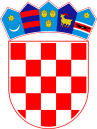   REPUBLIKA HRVATSKAVARAŽDINSKA ŽUPANIJA         OPĆINA VINICA          Općinsko vijećeKLASA: 024-04/23-01/URBROJ:2186-11-23-1Vinica, prosinca 2023. godineNa temelju članka 129. stavak 1. Zakona o komunalnom gospodarstvu („Narodne novine“ 68/18., 110/18 i 32/20.), članka 30. Statuta Općine Vinica ("Službeni vjesnik Varaždinske županije“ broj 30/20. i 09/21.) članka 29. Odluke o grobljima („Službeni vjesnik Varaždinske županije“ broj 26/17.) te Programu uređenja i održavanja Mjesnog groblja Vinica u 2023. godini, Općinsko vijeće Općine Vinica na sjednici održanoj _ prosinca 2023. godine, donijelo jeODLUKUo usvajanju Programa uređenja i održavanja groblja za 2024. godinuČlanak 1.Usvaja se prijedlog na Program uređenja i održavanja groblja u Općini Vinica za 2024. godinu, prema predloženom troškovniku izrađenog od Društva „Čistoća“ d.o.o., iz Varaždina, kojem je povjereno upravljanje mjesnim grobljem u Marčanu sa javnim ovlastima.Članak 2.Program uređenja i održavanja groblja za 2024. godinu sastavni je dio ove Odluke. Članak 3.	Ova Odluka stupa na snagu danom donošenja.								PREDSJEDNIK							Općinskog vijeća Općine Vinica								Predrag Štromar